Муниципальное дошкольное образовательное учреждение детский сад комбинированного вида № 22 г. Ейск муниципального образования Ейский районКонспект сюжетно – ролевой игры в подготовительной к школе группе на тему «Природа»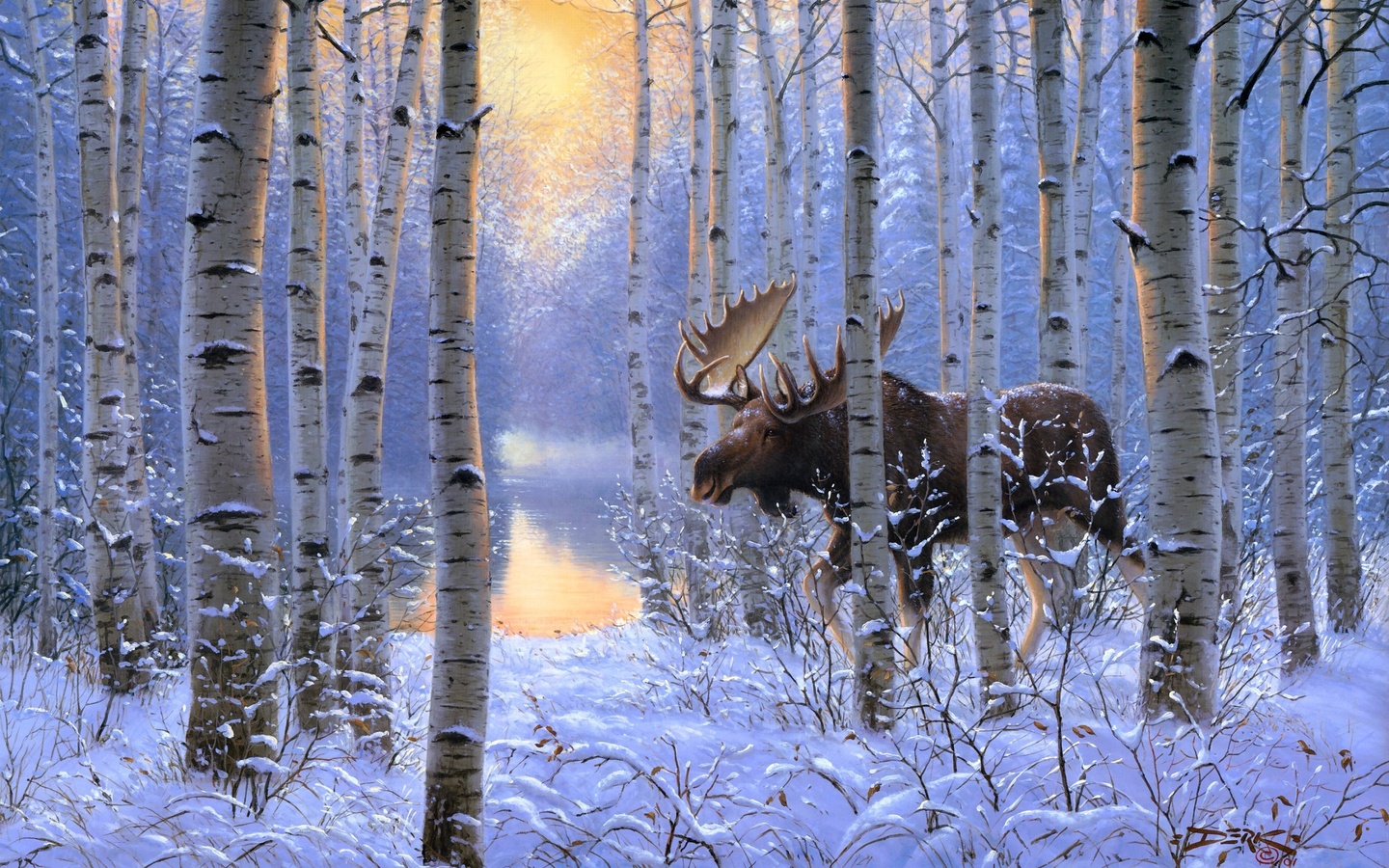 Воспитатель: Харченко Н. Ф.Декабрь 2021г.Тема: «Путешествие по зимнему лесу».Цель: Учить навыкам самоорганизации. Развивать желание ставить игровые задачи, выбирать способы их решения.Задачи: Расширять знания детей о животных нашего леса, воспитывать доброту, отзывчивость, чуткое внимательное отношение к ним. Культуру поведения в лесу.Развивать воображение, речь, творческое мышление.Ход игры:Воспитатель: «Дети, мы с вами много беседовали о природе, о погодных изменениях, которые происходят в разное время года. Мы вспоминали о весне, лете, осени, а сейчас за окном зима. Вам какое время года больше нравиться?  /выслушать ответы детей/. А вы часто бываете в лесу зимой? Нет, а почему? /Нет леса/. А как вы думаете в лесу, когда много снега, можно гулять и почему? /Много снега, все заметено, трудно проехать, дорог нет/. - Мне прямо сейчас хочется отправиться в лес! Кто со мной? На чем же мы поедем? На автобусе. Правильно за город мы можем поехать на автобусе, но по самому лесу автобус не проедет, поэтому нам нужно захватить с собой что-то еще. Кто догадается? / Лыжи/. Я достаю из кладовки лыжи и отправляюсь в зимний лес».Дети: «Нет в лесу холодно, и мы не можем прямо так отправиться в лес.Воспитатель: «Что же нужно сделать?Дети: «Нам надо потеплее одеться.-«Я надену теплый свитер и куртку».-«А я, достану теплые варежки и шарф».- «В лесу много снега, туда не пойдешь в ботинках или сапогах, нам нужны валенки». /Дети одеваются, помогают друг другу/.Воспитатель: «Ну что, готовы?- «Кого мы можем встретить в лесу? /зайца, белочку, разных птиц/. - «Давайте выберем, кто у нас кем будет. Даша – белочка, Диана – зайчик. А еще в лесу можно увидеть человека, который ухаживает за лесом и за всеми его обитателями. Кто это? Лесник. Кто же у нас будет лесником? – Дима? Хорошо, иди Дима и готовься нас встретить».- Сейчас мы будем строить автобус /дети из стульчиков мастерят автобус/, затем предлагают выбрать шофера, кассира и кондуктора.Шофера выбирают считалкой:Я вожу, вожу, вожу, свой автобус к гаражу,Раз, два, три, четыре пять, в гараже он будет спать.Будет спать он до утра, утром новая игра,Кто шофером хочет быть, выходи тебе водить.- Саша у нас – шофер. Маша – кассир, а Кристина – контролер.- Занимайте свои места. Мы идем покупать билеты./Дети идут в кассу, покупают билеты, берут лыжи, их надо зачехлить, чтобы не поранить друг друга, садятся в автобус, контролер проверяет билеты, водитель объявляет об отправлении автобуса, говорит, что двери закрываются. Дети едут за город, выходят из автобуса, становятся на лыжи и отправляются в зимний лес/.- «Смотрите, все деревья покрыты снегом, они уснули до весны.- Ребята, смотрите чьи - то следы /дети идут по следу.- «А там кто - то сидит под елочкой и дрожит».- «Это Зайчик».- «Зайчик что ты здесь делаешь»?- «Дрожу от холода. Мне совсем нечего есть, все занесло снегом и еды совсем не стало. Домика у меня нет, а врагов столько много, что приходиться целый день бегать от кустика к кустику и прятаться».- «Что ты ешь зимой? И кто твои враги?»-«Зимой я ем кору деревьев. А самый злой враг для меня сова. Даже ночью от нее не спрятаться».- «Зайчик мы угостим тебя морковкой, и хотим, чтобы ты скорее согрелся».- «Мы продолжаем свой путь».- Ребята, там опять чьи – то следы /дети идут по следу/- «Да это же белочка. А ты, белочка, чем расстроена?»- «Я всю осень собирала шишки, грибы, орехи, а теперь все потеряла, а мне очень хочется есть».- «Расскажи нам белочка о себе»?- «Летом я рыжая, а с наступлением зимы становлюсь серой, чтобы мои враги меня не заметили среди деревьев. Живу я в дупле и запасаю на зиму орехи, желуди, грибы, но сейчас ничего не могу найти. /плачет/.- «Белочка не плач, мы угостим тебя орешками».- «Спасибо, буду искать свои запасы».- «Мы продолжаем свой путь. Смотрите, дети, там какая – то избушка, давайте в нее заглянем»?Выходит лесник, здоровается с детьми, называет себя.- «Зачем вы пожаловали ко мне?»- « Мы пришли в лес на прогулку. А что Вы здесь делаете?»- «Разве вы не знаете, что я слежу за всем, что происходит в лесу. Чтобы деревья не болели, чтобы все звери и птицы были здоровы и сыты, особенно сейчас, зимой, когда корма совсем мало. Я делаю кормушки не только для птиц, но и для зверей. Я привожу в лес сено для лосей, картошку для кабанов, ну а птицам насыпаю корм в кормушки. А вы делаете кормушки? Чем вы кормите птиц?/Дети отвечают/.  Лесник спрашивает, что интересного они видели в лесу.Дети рассказывают, что видели зайца, белку.Лесник: «А вот, самое интересное, вы не видели, давайте я вам покажу.»-«Смотрите, вы знаете, чьи это следы?» /следы лося на листе бумаги/.-«Это лоси, самые большие животные нашего леса. Им зимой нечего есть, и они приходят поближе к человеку. А мы, лесники их подкармливаем. А вот еще след, его надо опасаться. Чьи это следы? /Волка/. Почему мы его не увидим в лесу? Онсам боится человека и поэтому от него прячется. Давайте и мы уйдем от него подальше».- Спасибо вам, вы нам много нового рассказали про животных зимнего леса, а нам пора возвращаться в детский сад.Дети становятся на лыжи и возвращаются в детский сад, 